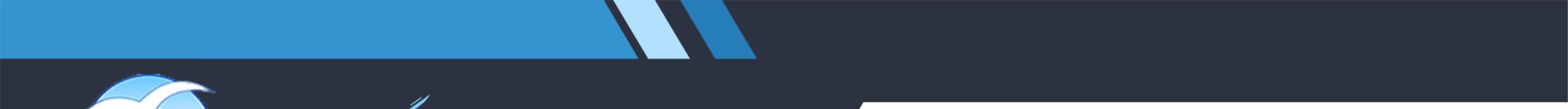 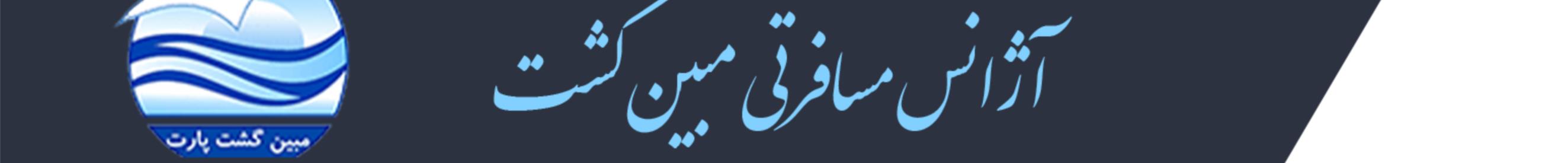 تور مالدیو نوروز 1401تور مالدیو نوروز 1401تور مالدیو نوروز 1401تور مالدیو نوروز 1401تور مالدیو نوروز 1401تور مالدیو نوروز 1401تور مالدیو نوروز 1401تور مالدیو نوروز 1401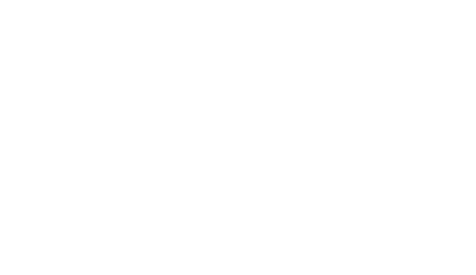 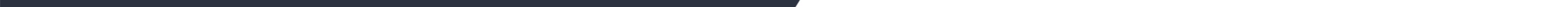 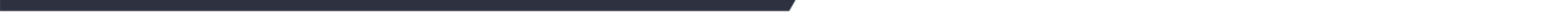 16 فروردین16 فروردین23 اسفند23 اسفند23 اسفند16 فروردین16 فروردین23 اسفند23 اسفند23 اسفندماهان ایرماهان ایرماهان ایرماهان ایرماهان ایر16 فروردین16 فروردین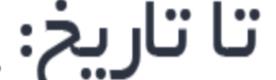 23 اسفند23 اسفند23 اسفند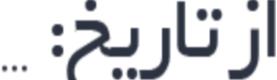 ماهان ایرماهان ایرماهان ایرماهان ایرماهان ایر16 فروردین16 فروردین23 اسفند23 اسفند23 اسفند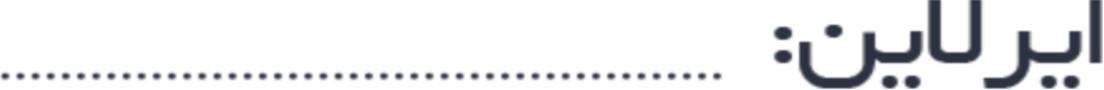 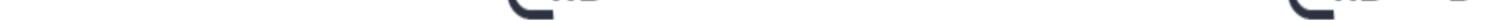 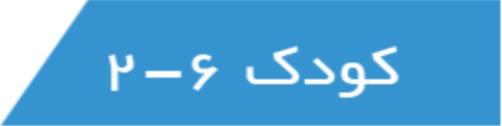 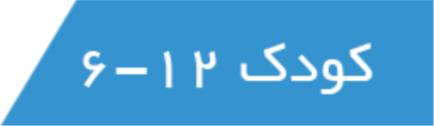 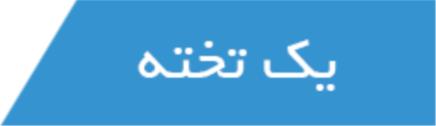 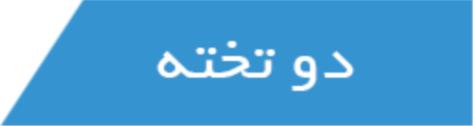 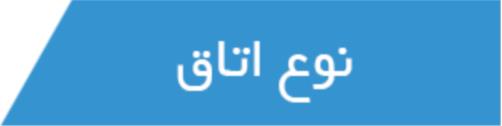 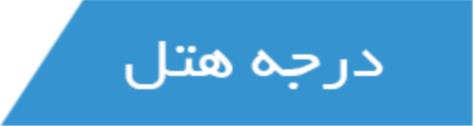 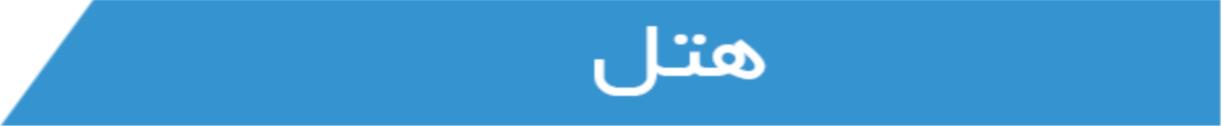 381,500,000 IRR381,500,000 IRR381,500,000 IRR381,500,000 IRR2,275,100,000 IRR2,275,100,000 IRR6,339,500,000 IRR6,339,500,000 IRR6,339,500,000 IRR3,769,100,000 IRR3,769,100,000 IRR3,769,100,000 IRR3,769,100,000 IRRHB/standardHB/standardHB/standardHB/standard4 *4 *4 *4 *4 *Adaaran Club Rannalhi Adaaran Club Rannalhi Adaaran Club Rannalhi Adaaran Club Rannalhi Adaaran Club Rannalhi 381,500,000 IRR381,500,000 IRR381,500,000 IRR381,500,000 IRR2,275,100,000 IRR2,275,100,000 IRR6,339,500,000 IRR6,339,500,000 IRR6,339,500,000 IRR3,769,100,000 IRR3,769,100,000 IRR3,769,100,000 IRR3,769,100,000 IRRAdaaran Club Rannalhi Adaaran Club Rannalhi Adaaran Club Rannalhi Adaaran Club Rannalhi Adaaran Club Rannalhi 381,500,000 IRR381,500,000 IRR381,500,000 IRR381,500,000 IRR2,275,100,000 IRR2,275,100,000 IRR6,339,500,000 IRR6,339,500,000 IRR6,339,500,000 IRRAdaaran Club Rannalhi Adaaran Club Rannalhi Adaaran Club Rannalhi Adaaran Club Rannalhi Adaaran Club Rannalhi 381,500,000 IRR381,500,000 IRR381,500,000 IRR381,500,000 IRR2,253,500,000 IRR2,253,500,000 IRR7,318,700,000 IRR7,318,700,000 IRR7,318,700,000 IRR4,474,700,000 IRR4,474,700,000 IRR4,474,700,000 IRR4,474,700,000 IRRHB/Beach villaHB/Beach villaHB/Beach villaHB/Beach villa5 *5 *5 *5 *5 *Sun Island Resort & Spa  Sun Island Resort & Spa  Sun Island Resort & Spa  Sun Island Resort & Spa  Sun Island Resort & Spa  381,500,000 IRR381,500,000 IRR381,500,000 IRR381,500,000 IRR2,253,500,000 IRR2,253,500,000 IRR7,318,700,000 IRR7,318,700,000 IRR7,318,700,000 IRR4,474,700,000 IRR4,474,700,000 IRR4,474,700,000 IRR4,474,700,000 IRRSun Island Resort & Spa  Sun Island Resort & Spa  Sun Island Resort & Spa  Sun Island Resort & Spa  Sun Island Resort & Spa  381,500,000 IRR381,500,000 IRR381,500,000 IRR381,500,000 IRR2,253,500,000 IRR2,253,500,000 IRR7,318,700,000 IRR7,318,700,000 IRR7,318,700,000 IRRSun Island Resort & Spa  Sun Island Resort & Spa  Sun Island Resort & Spa  Sun Island Resort & Spa  Sun Island Resort & Spa  381,500,000 IRR381,500,000 IRR381,500,000 IRR381,500,000 IRR2,325,500,000 IRR2,325,500,000 IRR7,437,500,000 IRR7,437,500,000 IRR7,437,500,000 IRR4,485,500,000 IRR4,485,500,000 IRR4,485,500,000 IRR4,485,500,000 IRRHB/garden villaHB/garden villaHB/garden villaHB/garden villa5 *5 *5 *5 *5 *Adaaran Select Hudhuranfushi Adaaran Select Hudhuranfushi Adaaran Select Hudhuranfushi Adaaran Select Hudhuranfushi Adaaran Select Hudhuranfushi 381,500,000 IRR381,500,000 IRR381,500,000 IRR381,500,000 IRR2,325,500,000 IRR2,325,500,000 IRR7,437,500,000 IRR7,437,500,000 IRR7,437,500,000 IRR4,485,500,000 IRR4,485,500,000 IRR4,485,500,000 IRR4,485,500,000 IRRAdaaran Select Hudhuranfushi Adaaran Select Hudhuranfushi Adaaran Select Hudhuranfushi Adaaran Select Hudhuranfushi Adaaran Select Hudhuranfushi 381,500,000 IRR381,500,000 IRR381,500,000 IRR381,500,000 IRR2,325,500,000 IRR2,325,500,000 IRR7,437,500,000 IRR7,437,500,000 IRR7,437,500,000 IRRAdaaran Select Hudhuranfushi Adaaran Select Hudhuranfushi Adaaran Select Hudhuranfushi Adaaran Select Hudhuranfushi Adaaran Select Hudhuranfushi 381,500,000 IRR381,500,000 IRR381,500,000 IRR381,500,000 IRR2,325,500,000 IRR2,325,500,000 IRR8,146,700,000 IRR8,146,700,000 IRR8,146,700,000 IRR4,564,700,000 IRR4,564,700,000 IRR4,564,700,000 IRR4,564,700,000 IRRHB/Beach pool villaHB/Beach pool villaHB/Beach pool villaHB/Beach pool villa5 *5 *5 *5 *5 *Paradise Island Resort Paradise Island Resort Paradise Island Resort Paradise Island Resort Paradise Island Resort 381,500,000 IRR381,500,000 IRR381,500,000 IRR381,500,000 IRR2,325,500,000 IRR2,325,500,000 IRR8,146,700,000 IRR8,146,700,000 IRR8,146,700,000 IRR4,564,700,000 IRR4,564,700,000 IRR4,564,700,000 IRR4,564,700,000 IRRHB/Beach pool villaHB/Beach pool villaHB/Beach pool villaHB/Beach pool villaParadise Island Resort Paradise Island Resort Paradise Island Resort Paradise Island Resort Paradise Island Resort 381,500,000 IRR381,500,000 IRR381,500,000 IRR381,500,000 IRR2,325,500,000 IRR2,325,500,000 IRR8,146,700,000 IRR8,146,700,000 IRR8,146,700,000 IRR4,564,700,000 IRR4,564,700,000 IRR4,564,700,000 IRR4,564,700,000 IRRParadise Island Resort Paradise Island Resort Paradise Island Resort Paradise Island Resort Paradise Island Resort 381,500,000 IRR381,500,000 IRR381,500,000 IRR381,500,000 IRR2,325,500,000 IRR2,325,500,000 IRR8,146,700,000 IRR8,146,700,000 IRR8,146,700,000 IRRParadise Island Resort Paradise Island Resort Paradise Island Resort Paradise Island Resort Paradise Island Resort 417,500,000 IRR417,500,000 IRR417,500,000 IRR417,500,000 IRR2,757,500,000 IRR2,757,500,000 IRR9,165,500,000 IRR9,165,500,000 IRR9,165,500,000 IRR5,392,700,000 IRR5,392,700,000 IRR5,392,700,000 IRR5,392,700,000 IRRHB/beach vila HB/beach vila HB/beach vila HB/beach vila 5 *5 *5 *5 *5 *Royal Island Resort & Spa Royal Island Resort & Spa Royal Island Resort & Spa Royal Island Resort & Spa Royal Island Resort & Spa 417,500,000 IRR417,500,000 IRR417,500,000 IRR417,500,000 IRR2,757,500,000 IRR2,757,500,000 IRR9,165,500,000 IRR9,165,500,000 IRR9,165,500,000 IRR5,392,700,000 IRR5,392,700,000 IRR5,392,700,000 IRR5,392,700,000 IRRRoyal Island Resort & Spa Royal Island Resort & Spa Royal Island Resort & Spa Royal Island Resort & Spa Royal Island Resort & Spa 417,500,000 IRR417,500,000 IRR417,500,000 IRR417,500,000 IRR2,757,500,000 IRR2,757,500,000 IRR9,165,500,000 IRR9,165,500,000 IRR9,165,500,000 IRRRoyal Island Resort & Spa Royal Island Resort & Spa Royal Island Resort & Spa Royal Island Resort & Spa Royal Island Resort & Spa 381,500,000 IRR381,500,000 IRR381,500,000 IRR381,500,000 IRR3,009,500,000 IRR3,009,500,000 IRR8,553,500,000 IRR8,553,500,000 IRR8,553,500,000 IRR5,709,500,000 IRR5,709,500,000 IRR5,709,500,000 IRR5,709,500,000 IRRAll/Beach villaAll/Beach villaAll/Beach villaAll/Beach villa5 *5 *5 *5 *5 *Sun Island Resort & Spa  Sun Island Resort & Spa  Sun Island Resort & Spa  Sun Island Resort & Spa  Sun Island Resort & Spa  381,500,000 IRR381,500,000 IRR381,500,000 IRR381,500,000 IRR3,009,500,000 IRR3,009,500,000 IRR8,553,500,000 IRR8,553,500,000 IRR8,553,500,000 IRR5,709,500,000 IRR5,709,500,000 IRR5,709,500,000 IRR5,709,500,000 IRRSun Island Resort & Spa  Sun Island Resort & Spa  Sun Island Resort & Spa  Sun Island Resort & Spa  Sun Island Resort & Spa  381,500,000 IRR381,500,000 IRR381,500,000 IRR381,500,000 IRR3,009,500,000 IRR3,009,500,000 IRR8,553,500,000 IRR8,553,500,000 IRR8,553,500,000 IRRSun Island Resort & Spa  Sun Island Resort & Spa  Sun Island Resort & Spa  Sun Island Resort & Spa  Sun Island Resort & Spa  381,500,000 IRR381,500,000 IRR381,500,000 IRR381,500,000 IRR3,405,500,000 IRR3,405,500,000 IRR10,443,500,000 IRR10,443,500,000 IRR10,443,500,000 IRR6,667,100,000 IRR6,667,100,000 IRR6,667,100,000 IRR6,667,100,000 IRRAll/beach vila All/beach vila All/beach vila All/beach vila 5 *5 *5 *5 *5 *Royal Island Resort & Spa Royal Island Resort & Spa Royal Island Resort & Spa Royal Island Resort & Spa Royal Island Resort & Spa 381,500,000 IRR381,500,000 IRR381,500,000 IRR381,500,000 IRR3,405,500,000 IRR3,405,500,000 IRR10,443,500,000 IRR10,443,500,000 IRR10,443,500,000 IRR6,667,100,000 IRR6,667,100,000 IRR6,667,100,000 IRR6,667,100,000 IRRRoyal Island Resort & Spa Royal Island Resort & Spa Royal Island Resort & Spa Royal Island Resort & Spa Royal Island Resort & Spa 381,500,000 IRR381,500,000 IRR381,500,000 IRR381,500,000 IRR3,405,500,000 IRR3,405,500,000 IRR10,443,500,000 IRR10,443,500,000 IRR10,443,500,000 IRRRoyal Island Resort & Spa Royal Island Resort & Spa Royal Island Resort & Spa Royal Island Resort & Spa Royal Island Resort & Spa 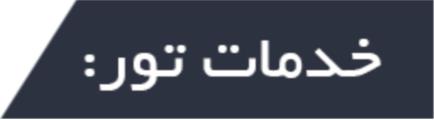 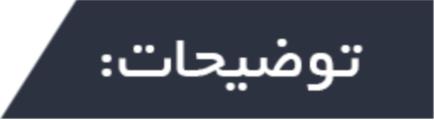 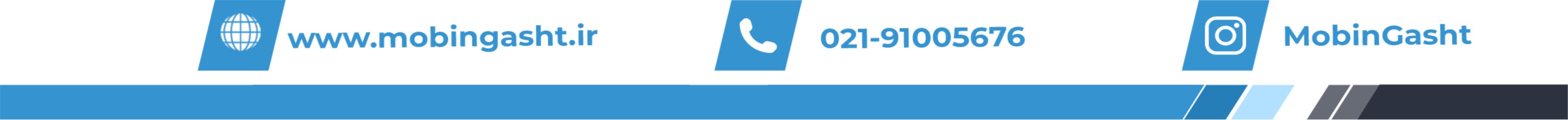 